Для кого предназначен семинар?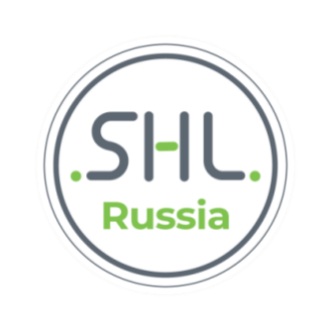 Курс предназначен для менеджеров и специалистов как из HR-департаментов, 
так и из иных бизнес-подразделений, планирующих самостоятельно разрабатывать, 
адаптировать, корректировать модели компетенций и/или создавать планы, организовывать
 и контролировать соответствующие проекты.Преимущества выбораСегодня успех любой компании во многом зависит от успешности работы ее сотрудников. В разных деловых ситуациях поведение одних сотрудников оказывается более эффективным, чем поведение других. В этой связи важно проанализировать, каким способом и насколько эффективно тот или иной работник достигает поставленные перед ним цели. Проведение такого анализа возможно, 
он начинается с разработки модели компетенций. Для каждой компании характерен свой набор ключевых компетенций. Соответствие сотрудника модели компетенций обеспечивает наиболее эффективное достижение поставленных перед ними целей в условиях конкретной организации.С помощью модели компетенций можно выстроить все процессы, относящиеся к управлению персоналом, на базе единых критериев, что позволяет:Связать организационные цели и стратегию компании с людьми и процессамиОбъективно оценить кандидатов и сотрудниковДелать это целостно, на всех уровнях организацииУчесть особенности и культуру организацииОтразить поведение, которое приводит к успеху сегодняОтразить поведение, которое понадобится сотрудникам в будущемВыстраивать системы преемственности и кадрового резерваПланирование развития персоналаНаша цель – не только поделиться исчерпывающими знаниями по вопросам компетенций, методологией, которой придерживается компания SHL в ходе моделирования, а также помочь вам спланировать реализацию проекта по моделированию поведенческих компетенций в вашей компании с учетом существующих ресурсов и особенностей.Условия участия: дополнительных условий участия нет.Формат обучения: очное обучение в офисе SHL по расписанию открытых семинаров.Продолжительность: 3 дня (с 10.00 до 18.00 с перерывом на обед).Язык обучения: русский. Все материалы также представлены на русском языке.	Сертификат и условия получения сертификата: по итогам семинара участники получают сертификат SHL в электронном виде в личном кабинете на онлайн-платформе SHLTOOLS. Программа курсаДень 1Введение в концепцию компетентностного подхода Принципы и методы моделирования компетенцийРазновидности моделей компетенций, их преимущества и ограничения Мульти-методный подход к анализу работыПодход к планированию проектов по анализу работы (основные этапы, сроки, участники)Принципы анализа собранных данных и создания компетенцийМетоды анализа работы: Иерархический анализ задач (обзор, особенности, в каких ситуациях применятся, практика на примере из рабочей тетради)Методы анализа работы: Прогностическое интервью (обзор, особенности метода, практика 
на примере из рабочей тетради)День 2Методы анализа работы: Репертуарные решетки (обзор, особенности, в каких ситуациях применятся, практика на примере из рабочей тетради)Методы анализа работы: Прямые атрибуты (обзор, особенности метода, практика на примере 
из рабочей тетради)Методы анализа работы: Критические инциденты (обзор, особенности метода, практика 
на примере из рабочей тетради)Методы анализа работы: Фокус-группа (обзор, особенности)Методы анализа работы: онлайн опросники (обзор, особенности)Практика: сбор информации с применением отдельных изученных методов анализа работы 
в условиях моделирования реального процесса сбора данных с эксперта (носителя работ)День 3Практика: Анализ примеров, собранной информации Практика: Создание участниками в ходе семинара модели компетенций 
(2-3 простые компетенции) Презентация и обсуждение результатов работыРазбор сферы применения модели компетенций в рамках системы управления 
человеческими ресурсами, а также в компаниях участниковМатериалы семинара и презентацииПо итогам участники семинара получают доступ в личный кабинет в системе SHLTOOLS 
и пакет материалов семинара в электронном виде:Справочное издание по тематике семинара;Копия презентации;Сборник практических заданий.Адрес проведения семинара:105082, Москва, Спартаковский пер., д. 2, стр. 1, БЦ «Платформа», подъезд 8, этаж 4  (ст.метро: Красносельская, Бауманская). Внимание! Возможно изменение места проведения семинара.Как принять участие в семинаре?Зайдите на сайт www.shl.ru в раздел «Тренинги и семинары», выберите дату проведения семинара и отправьте заявку на участие. Наш менеджер обязательно свяжется с Вами 
для согласования деталей.Свяжитесь с офисом компании SHL Russia&CIS / Business Psychologists Ltd.: 
Тел: +7 (495) 646-75-16, + 7 (926) 351-42-75 
E-Mail: shl@shl.ru, customerservice@shl.ruРекомендуемые дополнительные курсы:Разработка и проведение центров оценки / Assessment Centers and Development Centers (ACDC)Интервью по компетенциям / Competency Based Interview (CBI)Офис в Москве:Офис в Санкт-Петербурге:Офис в Казахстане:105082, Россия, Москва,
Спартаковский переулок, д. 2, 
стр. 1, БЦ «Платформа», подъезд 8, 
этаж 4, код домофона 41,
ст.м. «Красносельская», 
ст.м «Бауманская» Тел.: +7 (495) 646-75-16,  
Тел.: +7 926 351-42-75E-mail: shl@shl.ru, 
customerservice@shl.ruСайт: www.shl.ru197136, Россия, Санкт-Петербург, 
ул. Большая Морская, д. 24, 
литера А, БЦ «Сенатор», 
офис 101,
ст.м. "Адмиралтейская"Тел.: +7 (812) 332-17-28E-mail: shl_spb@shl.ruСайт: www.shl.ruКазахстан, Алматыул. Жандосова, 98,
БЦ «Навои Тауэрс», 
офис 415 Тел.: +7 727 334-10-05
Тел.: +7 727 334-10-06E-mail: shl@shl.kzСайт: www.shl.kz